ПоложениеО проведении лыжного марафонского пробегаКандалакша - Полярные Зори г. Полярные Зори 2021ЦЕЛИ И ЗАДАЧИЦелью данного мероприятия является пропаганда здорового образа жизни, популяризация лыжного спорта и марафонского движения.Задачи:Выполнение Календарного плана культурно-массовых, физкультурно-оздоровительный, спортивных мероприятий. Информационно-просветительских, пиар мероприятий, мероприятий в рамках конкурсов профессионального мастерства и чемпионатов, проводимых по методике WORDSKILS и  иных мероприятий среди работников Кольской АЭС  и членов их семей и первичной общественной профсоюзной организации на 2022 год,популяризация физической культуры и спорта в г. Полярные Зори и в Мурманской области;формирование положительного имиджа Кольской АЭС  как организации, занимающей ответственную социальную позицию;развитие марафонского движения и формата проведения лыжных марафонских соревнований «из точки в точку»;привлечение внимания к вопросам экологии и формирование бережного отношения к природе.ДАТА И  МЕСТО  ПРОВЕДЕНИЯЛыжный марафон проводится 03 апреля 2022 года с 10:00 до 16:00 на территории Полярнозоринского и Кандалакшского районов.Старт:Время старта – 10.00;место в зависимости от погодных условий и состояния снежного покрова:- при благоприятных условиях и состоянии снежного покрова на территории лыжного стадиона г.Кандалакша;- при неблагоприятных условиях –  левый берегу р. Нива, 1,5 км от пересечения ул. 3-я Парковая и р.Нива, микрорайон Нива 3 г.Кандалакша;Точное место старта будет сообщено дополнительно.Финиш: - на лыжном стадионе г. Полярные Зори.Дистанция.Дистанция марафона 54 км.Стиль передвижения – классический.Лыжня  марафонского пробега  проложена частично по лыжным трассам г. Полярные Зори и г. Кандалакша, основная ее часть  проходит по лесным снегоходным тропам и дорогам между данными городами, в связи  с чем на дистанции возможны участки с нарушенной в результате прохода зимней вездеходной техники лыжней. Участки с нарушенной лыжней, опасные повороты и крутые спуски, другие участки, требующие повышенного внимания участников, обозначаются специальными предупреждающими знаками. Информация о расположении опасных участков и о специальных предупреждающих знаках доводится до участников на предстартовом брифинге.Трасса вдоль всей дистанции в местах поворотов и развилок имеет маркировку. Указатели пройденной дистанции расположены через каждые 5 км.Схема дистанции указана в приложении 1 к настоящему положению.На дистанции устанавливается один контрольно-питательный пункт (место установки КП – на 20-27 км дистанции указано на схеме марафона).4. РУКОВОДСТВО  Общее руководство подготовкой и проведением соревнований  осуществляется клубом «Марафонец» при профкоме Кольской АЭС.Главный судья соревнований – Тютерев Илья Валентинович, тел  +79212843275.Главный секретарь – Захарченко Евгений Валерьевич, тел +79216051439.5. ПРОГРАММА,  УЧАСТНИКИ  И  УСЛОВИЯ  ПРОВЕДЕНИЯ  СОРЕВНОВАНИЙ5.1 Участники соревнованийК участию в соревнованиях допускаются все любители активного образа жизни и спортсмены старше 18 лет, которые должны предоставить:- медицинскую справку, заверенную врачом (не более 6-ти месячной давности). В медицинской справке указывается допуск к участию в соревнованиях по данному виду спорта. Справка предоставляется в виде оригинала документа. Если участнику необходимо сохранить за собой справку, участник предоставляет оригинал и копию медицинской справки. Копия медицинской справки остается у организатора. При не предоставлении оригинала медицинской справки организатору, участник не допускается до участия в Соревнованиях;- страховой полис, действующий на дату проведения соревнования и включающий риски, а также покрывающий расходы участника на лечение, в случае получения им травмы во время участия в соревновании (рекомендуется);- согласие на обработку персональных данных (Сбор и обработка персональных данных участников осуществляется в соответствии с ФЗ №152-ФЗ «О персональных данных» от 27 июля 2006 года) и расписку о личной ответственности за жизнь и здоровье (Приложение);5.2. Регламент и условия проведения соревнований7.30 – отправление автобуса от штатной остановки у магазина «Купец» в г.ПолярныеЗори (трансфер для участников из г.Полярные Зори).8:00 – 9:30 – регистрация участников на месте старта.9.30-9.45 – Предстартовый брифинг.	10:00 – Старт марафона.13:00 – Ориентировочное время финиша победителей .15:30 – Закрытие дистанции, начало церемонии награждения победителей.	16:00 – Закрытие соревнований. Отправление транспорта с участниками в г.Кандалакша.Для доставки личных вещей участников от места старта  до места финиша, а так же для доставки участников на место старта в г. Кандалакша после окончания дистанции организаторы предоставляют транспорт.Контрольное время прохождения КП-1 – 13.00. При прохождении КП-1 позже 13.00  участник снимается с дистанции.Применение конькового хода на дистанции запрещено (при выявлении участник заканчивает дистанцию без учета времени).Правило обгона:  по требованию обгоняющего лыжника обгоняемый обязан уступить лыжню (при отсутствии параллельной лыжни).Участники соревнований, незакончившие дистанцию до 15.30 считаются нефинишировавшими (DNF) и снимаются с дистанции с использованием транспорта организатора, либо заканчивают дистанцию без учета времени (по решению организатора).Участники обязаны всю использованную упаковку от индивидуального питания забирать с собой или сдавать на КП-1 и на финише дистанции. За нарушение данного правила участник подлежит дисквалификации (заканчивает дистанцию без учета времени).6. ОПРЕДЕЛЕНИЕ  ПОБЕДИТЕЛЕЙ  И  НАГРАЖДЕНИЕПобедители и призеры марафона  Кандалакша - Полярные Зори  награждаются медалями и подарками.Награждению подлежат по 3 победителя в группах «мужчины» и «женщины» в следующих возрастных группах (возраст определяется на день старта):- мужчины 18-44 лет; 45-59 лет; 60 лет и старше;- женщины 18-44 лет, 45-59 лет; 60 лет и старше.А так же по одному участнику в специальных номинациях:- самый старший участник соревнований,- «преодоление».Организаторы оставляют за собой право объединять указанные возрастные категории в зависимости от кол-ва участников.7. ФИНАНСИРОВАНИЕРасходы, связанные с обеспечением питания судей, предоставлением наградной символики и обеспечением медицинского обслуживания несет профсоюзный комитет Кольской АЭС  в рамках п. «Календарный план культурно-массовых, физкультурно-оздоровительных, спортивных мероприятий, информационно-просветительских, пиар мероприятий, мероприятий в рамках конкурсов профессионального мастерства и чемпионатов, проводимых по методике WordSkills и иных мероприятий среди работников и членов их семей Кольской АЭС и первичной общественной профсоюзной организации в 2022 году».Расходы, связанные с проездом, питанием и проживанием иногородних участников соревнований, несут командирующие организации. 8. ОБЕСПЕЧЕНИЕ БЕЗОПАСНОСТИ УЧАСТНИКОВ СОРЕВНОВАНИЙВ связи с неблагоприятной санитарно-эпидемиологической обстановкой по COVID-19 соревнования могут быть отменены или перенесены на более поздний срок. Организатор уведомляет об отмене или переносе старта всех участников, подавших заявки на участие в соревновании по установленной форме до момента отмены или переноса старта.9.   ЗАЯВКИ9.1. Регистрация на марафон производится на сервере предварительной регистрации RussiaRunning.com   либо в день старта на месте работы судейской комиссии.Лимит участников 100 человек.9.2. При  регистрации  необходимо оплатить стартовый взнос.  Регистрация в день старта возможна только при наличии свободных мест  по итогам предварительной   регистрации.Предварительная регистрации участников  на сервере RussiaRunning.com   заканчивается  23:59 28.03.2022. СТОИМОСТЬ участия в марафоне (стартовый взнос) по предварительной регистрации - 500 руб;При регистрации и оплате стартового взноса  на месте  в день старта стоимость участия  – 1000 рублей.9.3. В  случае  отказа Участника от участия в Мероприятии,  если  такой  отказ осуществлен не менее чем за  30 календарных дней до начала Мероприятия (до 03.03.2022). Участник вправе обратиться к Организатору с заявлением о возврате платы за участие.  В этом случае оплата  за участие возвращается Участнику за вычетом расходов,  понесенных  организатором на обеспечение приема указанного платежа и его  возврата.9.3.1. Для  осуществления  возврата  платы за участие Участник обращается к Организатору по электронной почте zaplivvmf@mail.ru.Обработка заявления осуществляется Организатором в течение 3 рабочих дней со дня приема заявления.9.4. Недопуск, перерегистрация, возврат стартовых взносов.9.4.1. В случае неявки участника на старт или недопуска Участника к Мероприятию по каким-либо объективным причинам, плата за участие не возвращается.9.4.2.	Участник, не принявший участие в Мероприятии по причинам, указанным в пункте 9.4.1. и в пункте 9.3. при условии, если Участник не воспользовался правом на возврат платы за участие, вправе получить стартовый пакет.Стартовый пакет (без стартового номера) Участник, зарегистрировавшийся на Мероприятие, но не принявший участие в Мероприятии, может получить:-	в день Мероприятия, после завершения всех забегов, в месте финиша (награждения), предъявив при этом документ, удостоверяющий личность.-	в течение 14 рабочих дней со дня завершения Мероприятия, на которое Участник был зарегистрирован, но не принял участие, по адресу: г. Полярные Зори, ул. Пушкина, д.22, Информационный центр Кольской АЭС, в периоды с 10 до 17.00 (в рабочие дни), предъявив при этом документ удостоверяющий личность.9.4.3.	Участник, зарегистрировавшийся для участия в Мероприятии, вправе делегировать (передать) свое право на участие в Мероприятии иному лицу, при наличии следующих условий в совокупности:лицо, которому делегируется право на участие в Мероприятии, имеет личный кабинет на сайте, на котором осуществляется регистрация на Мероприятие (https://russiarunning.com/);передача права на участие в Мероприятии осуществляется самостоятельно Участником через личный кабинет не позднее чем за 7 календарных дней до дня проведения Мероприятия;Прием  и  обработка  обращения  осуществляются  Организатором в порядке, указанном    в пункт 9.3.1. настоящего документа.9.4.4. При отмене Мероприятия по причине возникновения чрезвычайных, непредвиденных и непредотвратимых обстоятельств, которые нельзя было разумно ожидать, либо избежать или преодолеть, а также находящихся вне контроля Организатора, плата за участие не возвращается.В частности, к таким обстоятельствам относятся: стихийные бедствия (землетрясение, наводнение, ураган); порывы ветра свыше 15 метров в секунду (включительно); температура воздуха ниже 25 или выше 30 градусов по Цельсию (включительно); иные обстоятельства, события, явления, которые Главное управление МЧС России по субъекту РФ признает экстренными и предупреждает о их возможном наступлении; пожар; массовые заболевания (эпидемии); забастовки; военные действия; террористические акты; диверсии; ограничения перевозок; запретительные меры государств; запрет торговых операций, в том числе с отдельными странами, вследствие принятия международных санкций; акты, действия, бездействия органов государственной власти, местного самоуправления; другие, не зависящие от воли Организатора обстоятельства.При наступлении или при угрозе наступления вышеуказанных обстоятельств, вследствие чего Мероприятие подлежит отмене, Участник уведомляется СМС-сообщением на телефонный номер или письмом на электронный адрес, указанные в процессе регистрации.Приложение 1Схема дистанции.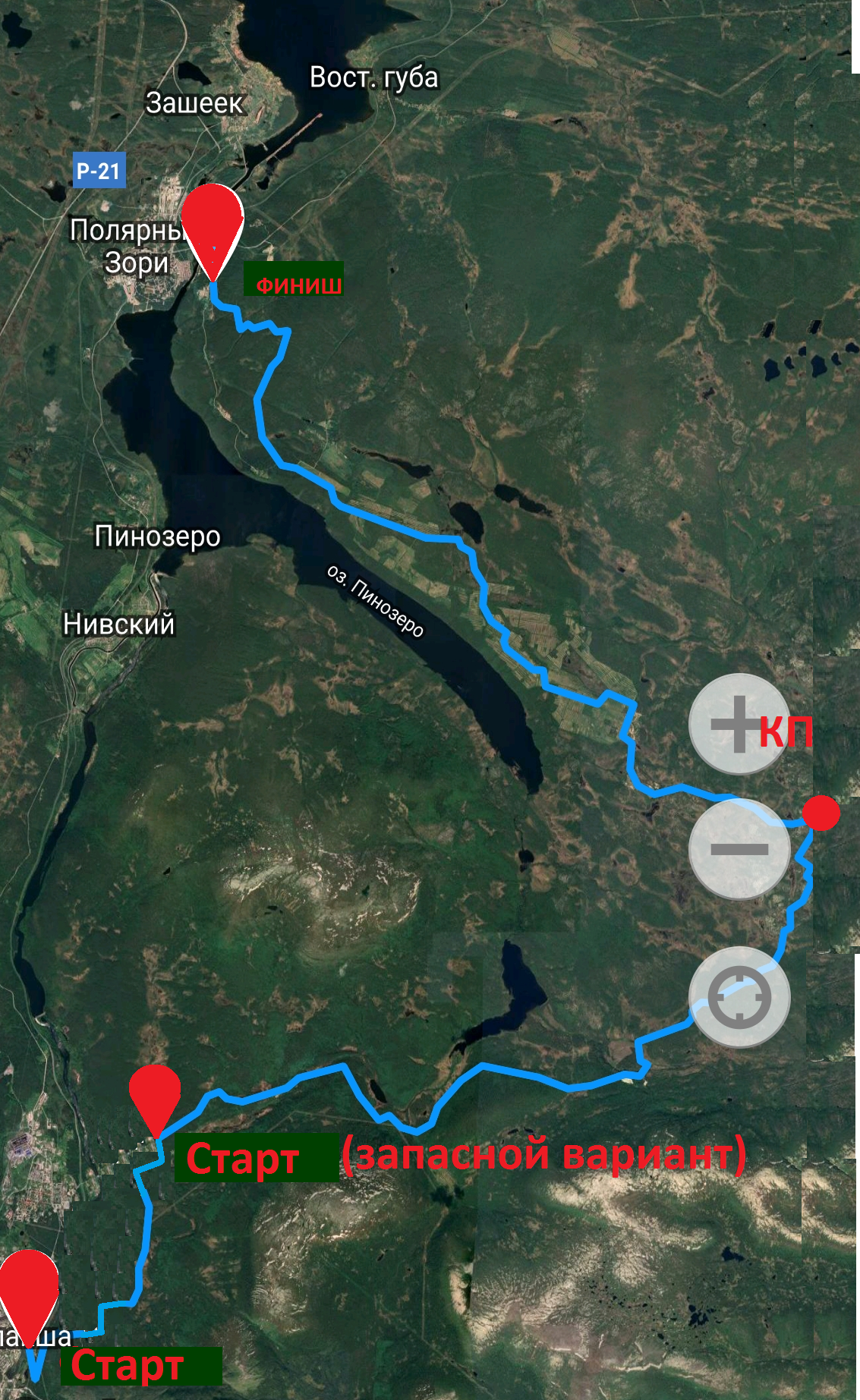 УТВЕРЖДАЮ:УТВЕРЖДАЮ:Заместитель директора по управлению персоналомПредседатель ПОПО Кольской АЭС______________ И.О. Кутузов_________________ Д.О. Позолотин«____»_______________2021«_____» ________________ 2021 г.